REFLEXION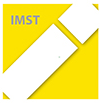 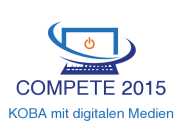 Projektname:COMPETE 2015KOBA mit digitalen MedienCOMPETE 2015KOBA mit digitalen MedienCOMPETE 2015KOBA mit digitalen MedienKlasse/Schulstufe:2.NF12.NF12.NF1Unterrichtsgegenstand:WSF-NFWSF-NFWSF-NFUnterrichtsthema:Holz, Kunststoff, Farben, Rohre, FittingeHolz, Kunststoff, Farben, Rohre, FittingeHolz, Kunststoff, Farben, Rohre, FittingeDatum der Unterrichtseinheit:6.10.2014 – 25.10.20146.10.2014 – 25.10.20146.10.2014 – 25.10.2014Dauer der Unterrichtseinheit:Einige Wochen – auch außerhalb des UnterrichtsEinige Wochen – auch außerhalb des UnterrichtsEinige Wochen – auch außerhalb des UnterrichtsLehrkraft:Michaela Tscherne, BEd MSc MBAMichaela Tscherne, BEd MSc MBAMichaela Tscherne, BEd MSc MBAEingesetztes Medium:ITE – Interactive Test Engine (Online Lern- und Prüfplattform)ITE – Interactive Test Engine (Online Lern- und Prüfplattform)ITE – Interactive Test Engine (Online Lern- und Prüfplattform)Beobachtung durch L:Beobachtung durch L:Beobachtung durch L:Beobachtung durch L:Haltungen, Emotionen der S während der UE:Extrem positive Haltung, erhöhte Eigeninitiative beim Lernen, Ansporn zum mehr Lernen. Sie haben nach dem ersten Online-Test FREIWILLIG einen 2. Test absolviert.Extrem positive Haltung, erhöhte Eigeninitiative beim Lernen, Ansporn zum mehr Lernen. Sie haben nach dem ersten Online-Test FREIWILLIG einen 2. Test absolviert.Extrem positive Haltung, erhöhte Eigeninitiative beim Lernen, Ansporn zum mehr Lernen. Sie haben nach dem ersten Online-Test FREIWILLIG einen 2. Test absolviert.Was hat sich beim L/S-Verhältnis durch diese Aktivität verändert?Erhöhte Lernmotivation, positives Feedback der SchülerInnen, weil sie an der Gestaltung des Programmes beteiligt waren und ihre Änderungswünsche im Programm berücksichtigt wurden. Kommunikation hat sich verbessert, weil sie sich ernst genommen gefühlt haben, weil ihre Änderungswünsche berücksichtigt wurden.Erhöhte Lernmotivation, positives Feedback der SchülerInnen, weil sie an der Gestaltung des Programmes beteiligt waren und ihre Änderungswünsche im Programm berücksichtigt wurden. Kommunikation hat sich verbessert, weil sie sich ernst genommen gefühlt haben, weil ihre Änderungswünsche berücksichtigt wurden.Erhöhte Lernmotivation, positives Feedback der SchülerInnen, weil sie an der Gestaltung des Programmes beteiligt waren und ihre Änderungswünsche im Programm berücksichtigt wurden. Kommunikation hat sich verbessert, weil sie sich ernst genommen gefühlt haben, weil ihre Änderungswünsche berücksichtigt wurden.Welche Kompetenzen haben die S erworben?siehe Unterrichtsvorbereitungsiehe Unterrichtsvorbereitungsiehe UnterrichtsvorbereitungWelches Feedback haben die S gegeben?Es hat ihnen sehr gefallen und sie möchten es in der 3. Klasse wiederholen. Sie führten an, dass es nur zusätzlich sinnvoll ist, d.h. Abwechslung ist ihnen wichtig, aber in der Vielfalt sehen sie darin einen Mehrwert.Es hat ihnen sehr gefallen und sie möchten es in der 3. Klasse wiederholen. Sie führten an, dass es nur zusätzlich sinnvoll ist, d.h. Abwechslung ist ihnen wichtig, aber in der Vielfalt sehen sie darin einen Mehrwert.Es hat ihnen sehr gefallen und sie möchten es in der 3. Klasse wiederholen. Sie führten an, dass es nur zusätzlich sinnvoll ist, d.h. Abwechslung ist ihnen wichtig, aber in der Vielfalt sehen sie darin einen Mehrwert.Bitte beantworten Sie folgende Fragen:Bitte beantworten Sie folgende Fragen:Bitte beantworten Sie folgende Fragen:Bitte beantworten Sie folgende Fragen:Waren die Lernvoraussetzungen für diese Unterrichtseinheit gegeben? (Vorkenntnisse der S, Hardware, Software, Lernumgebung, etc.)?Kommentare:Waren die Lernvoraussetzungen für diese Unterrichtseinheit gegeben? (Vorkenntnisse der S, Hardware, Software, Lernumgebung, etc.)?Kommentare:Ja   XNein   Durch das Medium erfolgte eine verstärkte Kommunikation und Zusammenarbeit zwischen S und L.Kommentare:Durch das Medium erfolgte eine verstärkte Kommunikation und Zusammenarbeit zwischen S und L.Kommentare:Ja   XNein   Die S haben sich neue Kenntnisse und Fertigkeiten hinsichtlich des Einsatzes von digitalen Medien angeeignet.Kommentare:Die S haben sich neue Kenntnisse und Fertigkeiten hinsichtlich des Einsatzes von digitalen Medien angeeignet.Kommentare:Ja   XNein   Es konnten verstärkte Anreize zur Lernmotivation geschaffen werden.Kommentare:Es konnten verstärkte Anreize zur Lernmotivation geschaffen werden.Kommentare:Ja   XNein   Wurden die Lehrinhalte und -ziele durch den Einsatz des Mediums unterstützt?Kommentare:Wurden die Lehrinhalte und -ziele durch den Einsatz des Mediums unterstützt?Kommentare:Ja   XNein   Hat der Einsatz der digitalen Medien dieser Lerneinheit die aktive Auseinandersetzung der S mit den Lerninhalten direkt unterstützt?Kommentare:Hat der Einsatz der digitalen Medien dieser Lerneinheit die aktive Auseinandersetzung der S mit den Lerninhalten direkt unterstützt?Kommentare:Ja   XNein   Ist das Medium in der Lage, den Sachverhalt zuveranschaulichen? Hilft das Medium bei der Strukturierung komplexer Sachverhalte für dieses Unterrichtsthema?Kommentare:Ist das Medium in der Lage, den Sachverhalt zuveranschaulichen? Hilft das Medium bei der Strukturierung komplexer Sachverhalte für dieses Unterrichtsthema?Kommentare:Ja   XNein   Regt das gewählte Medium zu eigenen oder kooperativen Aktivitäten an?Kommentare:Regt das gewählte Medium zu eigenen oder kooperativen Aktivitäten an?Kommentare:Ja   XNein   Wurde das Medium von den S dazu genutzt, um gemeinsam mit anderen etwas zu erzeugen oder zu bearbeiten?Kommentare:Wurde das Medium von den S dazu genutzt, um gemeinsam mit anderen etwas zu erzeugen oder zu bearbeiten?Kommentare:Ja   XNein   Aufbau von Medienkompetenz:In welcher Art und Weise erfolgte der Aufbau von Medienkompetenz?Eigenständiges Anmelden unter Zeitdruck, Auswahl der Testfragen, Selbstbestimmung des Lernvolumens über eine interaktive digitale Oberfläche.In welchem Ausmaß erfolgte der Aufbau von Medienkompetenz?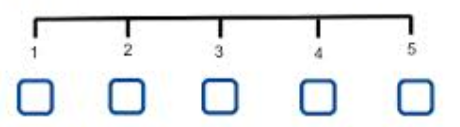 Kommentare:Aufbau von Medienkompetenz:In welcher Art und Weise erfolgte der Aufbau von Medienkompetenz?Eigenständiges Anmelden unter Zeitdruck, Auswahl der Testfragen, Selbstbestimmung des Lernvolumens über eine interaktive digitale Oberfläche.In welchem Ausmaß erfolgte der Aufbau von Medienkompetenz?Kommentare:Aufbau von Medienkompetenz:In welcher Art und Weise erfolgte der Aufbau von Medienkompetenz?Eigenständiges Anmelden unter Zeitdruck, Auswahl der Testfragen, Selbstbestimmung des Lernvolumens über eine interaktive digitale Oberfläche.In welchem Ausmaß erfolgte der Aufbau von Medienkompetenz?Kommentare:Aufbau von Medienkompetenz:In welcher Art und Weise erfolgte der Aufbau von Medienkompetenz?Eigenständiges Anmelden unter Zeitdruck, Auswahl der Testfragen, Selbstbestimmung des Lernvolumens über eine interaktive digitale Oberfläche.In welchem Ausmaß erfolgte der Aufbau von Medienkompetenz?Kommentare:Bitte Unterrichtsvorbereitung beifügen.Bitte Unterrichtsvorbereitung beifügen.Datum: 17.10.2014Datum: 17.10.2014